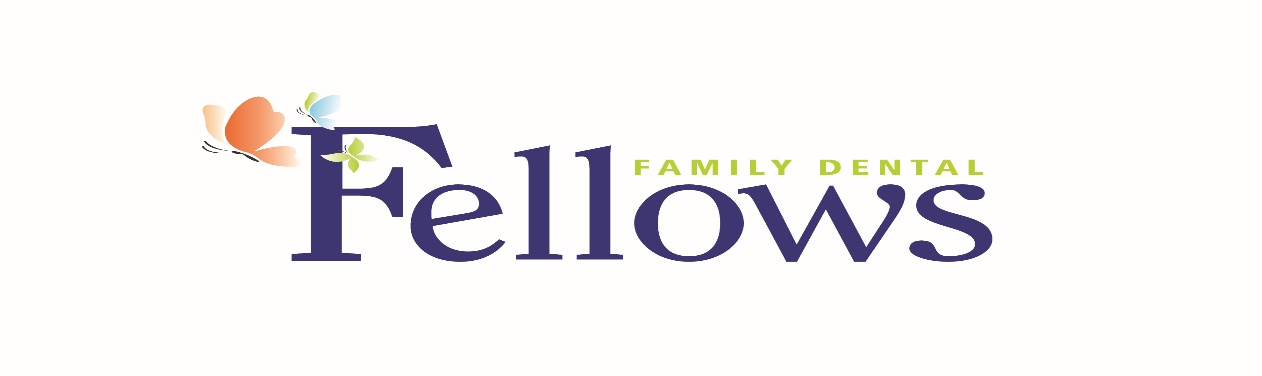 First Name:____________________________ Last Name:_______________________Address:_______________________________________________________________City, State, Zip___________________________________________________________Home Phone:____________________  Work Phone:____________________________Work:__________________________  Email:__________________________________Birth Date:______________________  Soc. Security:____________________________Driver’s License:________________________    Sex:    M     FINSURANCE (If patient above is policy holder, please just indicate name):Policy Holder:_______________________________  Policy Holders Birthdate:_____________Policy Holder Address:__________________________________Sex:_____________________Insurance Company:____________________________________________________________Employer:____________________________________________________________________Secondary Insurance:Policy Holder:_______________________________  Policy Holders Birthdate:_____________Policy Holder Address:__________________________________Sex:_____________________Insurance Company:____________________________________________________________Employer:____________________________________________________________________Last Dental Visit:________________________